INFORMACJA O WYNIKU TRZECIEGO PRZETARGU  USTNEGO NIEOGRANICZONEGO, KTÓRY ODBYŁ SIĘ W DNIU 6 grudnia 2018 r.              W URZĘDZIE GMINY W SZTUTOWIENa podstawie § 12 Rozporządzenia Rady Ministrów z dnia 14 września  2004 r. w sprawie sposobu i trybu przeprowadzania przetargów oraz rokowań na zbycie nieruchomości  (j.t. Dz. U. z 2014r. poz. 1490), podaję do publicznej wiadomości: 

Informację o wyniku przetargu ustnego nieograniczonego, który odbył się w dniu  6 grudnia 2018 r. w siedzibie Urzędu Gminy w Sztutowie, pok. nr. 1


Forma przetargu -trzeci ustny przetarg nieograniczony na sprzedaż działki  Nr 72/3 obręb Groszkowo o pow.  0,0144 ha, KW GD2M/00041060/3 oraz działki nr 73/6 obręb Groszkowo o pow. 0,0655 ha, KW GD2M/00041059/3. Zgodnie z planem zagospodarowania przestrzennego południowej części gminy  Sztutowo  działki przeznaczone są pod teren budownictwa mieszkaniowego, w tym zagrodowego, obsługa i prowadzenie produkcji rolnej.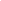 Cena wywoławcza netto nieruchomości : 39.950 zł 

najwyższa cena osiągnięta w przetargu – 0 zł 
liczba osób dopuszczonych do uczestniczenia w przetargu – 0
liczba osób niedopuszczonych do uczestniczenia w przetargu – 0 
Przetarg został zakończony wynikiem negatywnym. WójtRobert ZielińskiSztutowo, 2018-12-06 